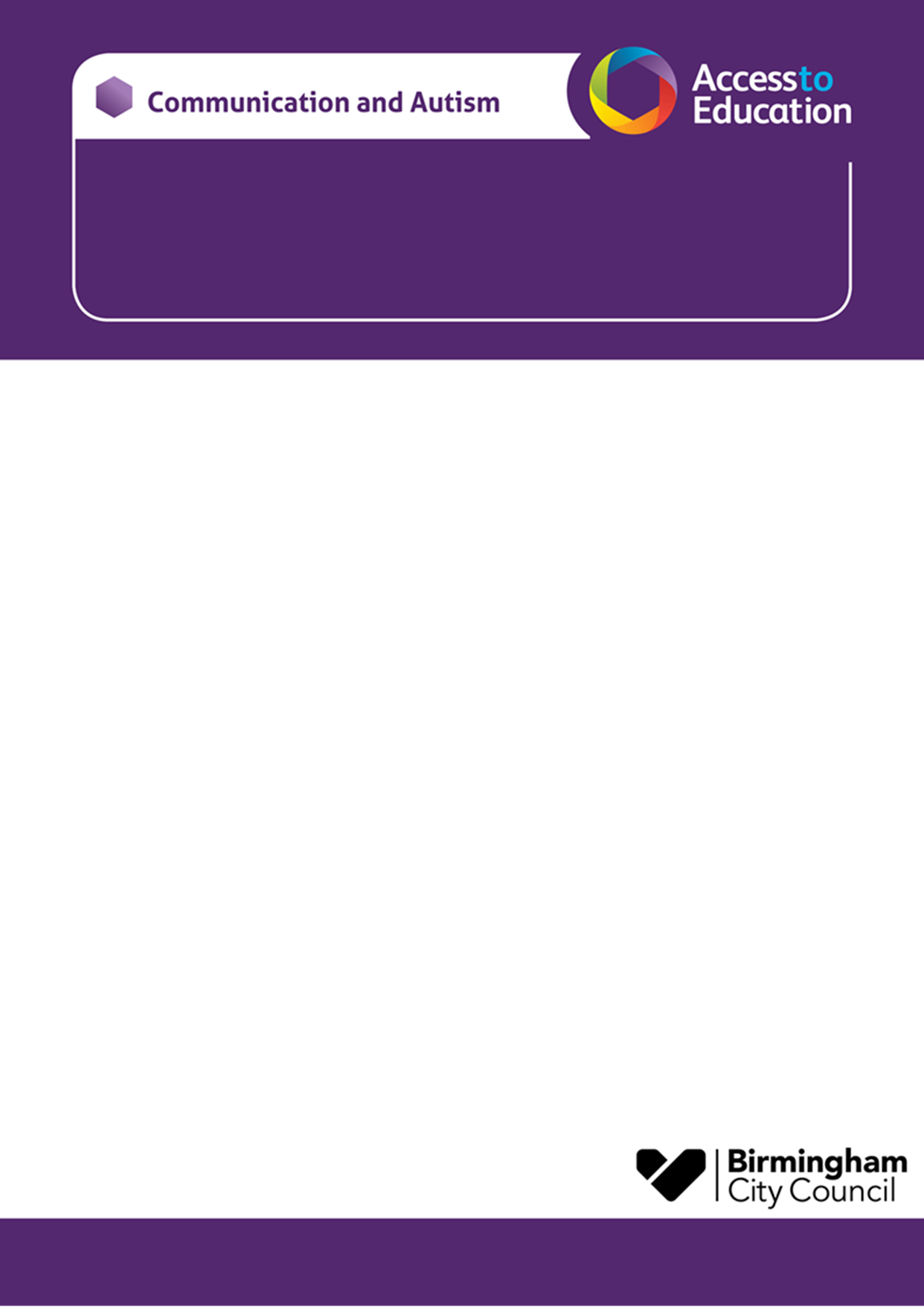 Secondary Age CAT PAC : Communication and Autism Team                                               Parent Awareness Course- Bishop Vesey Grammar schoolWe would like to invite you to a CAT PAC course, our parent awareness course designed to support you following your child receiving a diagnosis of autism.The course has been designed for parents of secondary pupils, who want to increase their understanding of autism. The sessions will be delivered face to face at Bishop Vesey’s Grammar School, B74 2NH at the following times:The following information will need to be provided to gain a place: The subject or title of your email needs to state that it is for the Secondary Bishop Vesey CAT PAC. In your email please include the following information:Child/young person’s name and schoolYour name and email addressYour child/young person’s CAT worker (if known)Due to limited places the course will be offered to the first families to contact us. There is an expectation that parents endeavour to attend all sessions if possible.There are no childcare facilities at the venue.Please email A2EGeneral@birmingham.gov.uk to reserve a place. You will receive an email response to confirm your place or to tell you that the course is full. Yours sincerely, Dawn Fisher and Wendy Gibb.Session1 – All About AutismTuesday 16th May 1-3pmSession 2 – Communication and InteractionTuesday 23rd May 1-3pmNo Session HALF TERMSession 3 – Sensory differencesTuesday 6th June 1-3pmSession 4 – Eating, sleeping and personal careTuesday 13th June 1-3pmSession 5 – Autism and AnxietyTuesday 20th June 1-3pmSession 6 – Parent choice of themeTuesday 27th June 1-3pm